ZION LUTHERAN CHURCH, WOODLAND, MI Baptism of Our Lord, January 7, 2024*If you are listening in your car, please tune your radio to FM 87.7*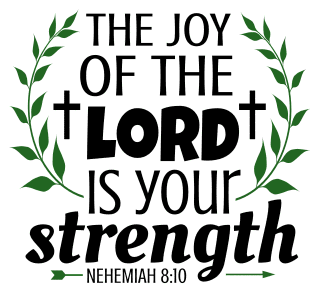 ANNOUNCEMENTS & PRELUDEGATHERINGThe Lord is coming, always coming.  When you have ears to hear and eyes to see, you will recognize him at any moment of your life.  Life is Advent; life is recognizing the coming of the Lord.  (Henri Nouwen)Confession and Forgiveness In the name of the Father, and of the ☩ Son, and of the Holy Spirit.Amen.Almighty God, to whom all hearts are open, all desires know, and from whom no secrets are hid; cleanse the thoughts of our hearts by inspiration of your Holy Spirit, that we may perfectly love you and worthily magnify your holy name, through Jesus Christ our Lord.  AmenLet us confess our sin in the presence of God and of one another. Most merciful God,we confess that we are captive to sin and cannot free ourselves. We have sinned against you in thought, word, and deed, by what we have done and by what we have left undone. We have not loved you with our whole heart; we have not loved our neighbors as ourselves. For the sake of your Son, Jesus Christ, have mercy on us. Forgive us, renew us, and lead us, so that we may delight in your will and walk in your ways, to the glory of your holy name. Amen.God, who is rich in mercy, loved us even when we were dead in sin, and made us alive together with Christ. By grace you have been saved. In the name of ☩ Jesus Christ, your sins are forgiven. Almighty God strengthen you with power through the Holy Spirit, that Christ may live in your hearts through faith.Amen.Gathering Song 	“Shall We Gather at the River” ELW 423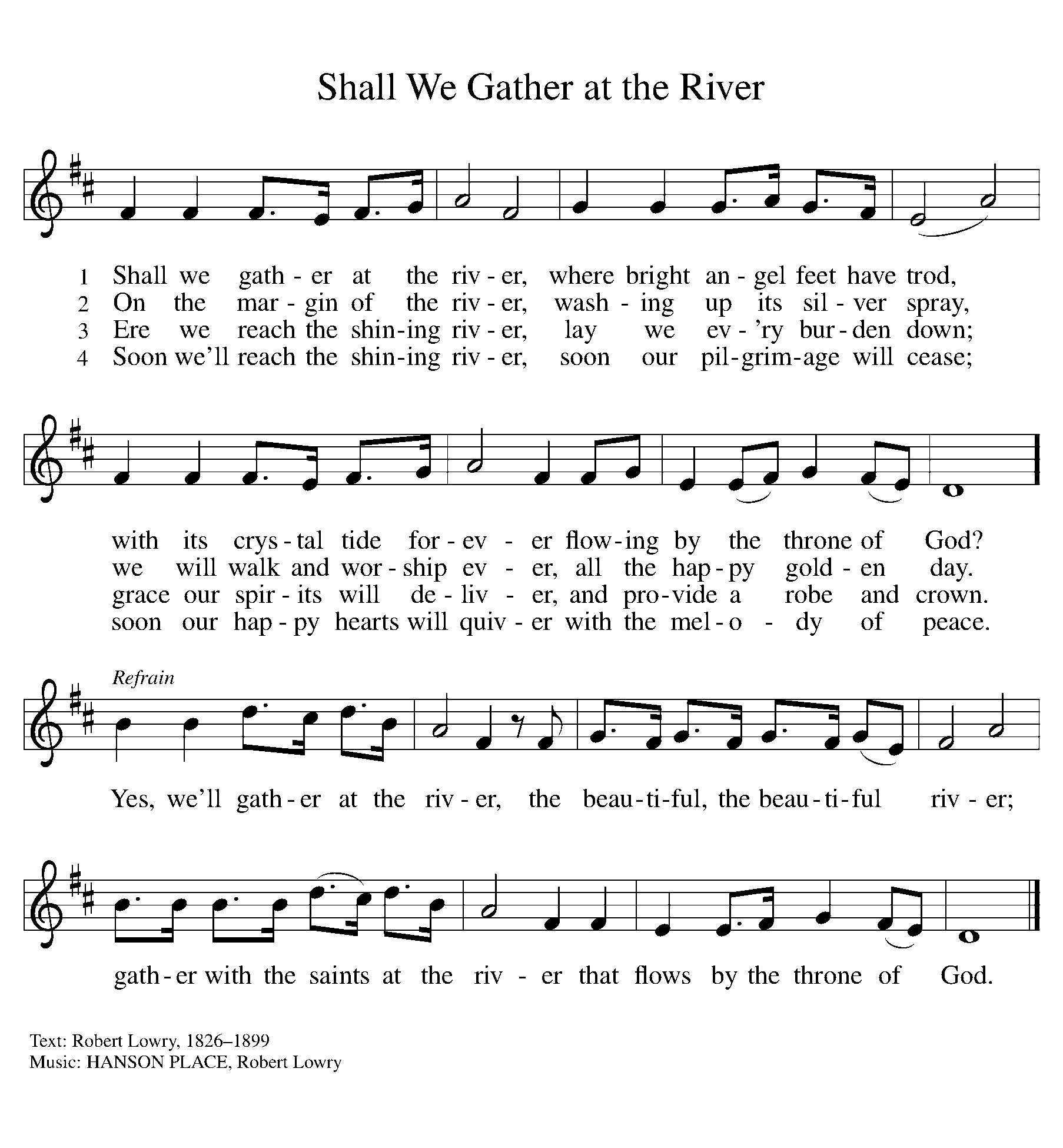 GREETINGThe grace of our Lord Jesus Christ, the love of God, and the communion of the Holy Spirit be with you all.And also with you.Prayer of the DayLet us pray together.Holy God, creator of light and giver of goodness, your voice moves over the waters. Immerse us in your grace, and transform us by your Spirit, that we may follow after your Son, Jesus Christ, our Savior and Lord, who lives and reigns with you and the Holy Spirit, one God, now and forever. Amen.First Reading 							Genesis 1:1-5A reading from Genesis.1In the beginning when God created the heavens and the earth, 2the earth was a formless void and darkness covered the face of the deep, while a wind from God swept over the face of the waters. 3Then God said, “Let there be light”; and there was light. 4And God saw that the light was good; and God separated the light from the darkness. 5God called the light Day, and the darkness he called Night. And there was evening and there was morning, the first day.The word of the Lord.Thanks be to God.Psalm										Psalm 29 1Ascribe to the | Lord, you gods,
  ascribe to the Lord glo- | ry and strength.
 2Ascribe to the Lord the glory | due God’s name;
  worship the Lord in the beau- | ty of holiness.
 3The voice of the Lord is upon the waters; the God of | glory thunders;
  the Lord is upon the | mighty waters.
 4The voice of the Lord is a pow- | erful voice;
  the voice of the Lord is a | voice of splendor. 
 5The voice of the Lord breaks the | cedar trees;
  the Lord breaks the ce- | dars of Lebanon;
 6the Lord makes Lebanon skip | like a calf,
  and Mount Hermon like a | young wild ox.
 7The voice | of the Lord
  bursts forth in | lightning flashes.
 8The voice of the Lord | shakes the wilderness;
  the Lord shakes the wilder- | ness of Kadesh. 
 9The voice of the Lord makes the oak trees writhe and strips the | forests bare.
  And in the temple of the Lord all are | crying, “Glory!”
 10The Lord sits enthroned a- | bove the flood;
  the Lord sits enthroned as king for- | evermore.
 11O Lord, give strength | to your people;
  give them, O Lord, the bless- | ings of peace. Second Reading							Acts 19:1-7A reading from Acts.1While Apollos was in Corinth, Paul passed through the interior regions and came to Ephesus, where he found some disciples. 2He said to them, “Did you receive the Holy Spirit when you became believers?” They replied, “No, we have not even heard that there is a Holy Spirit.” 3Then he said, “Into what then were you baptized?” They answered, “Into John’s baptism.” 4Paul said, “John baptized with the baptism of repentance, telling the people to believe in the one who was to come after him, that is, in Jesus.” 5On hearing this, they were baptized in the name of the Lord Jesus. 6When Paul had laid his hands on them, the Holy Spirit came upon them, and they spoke in tongues and prophesied—7altogether there were about twelve of them.The word of the Lord.Thanks be to God.Gospel Acclamation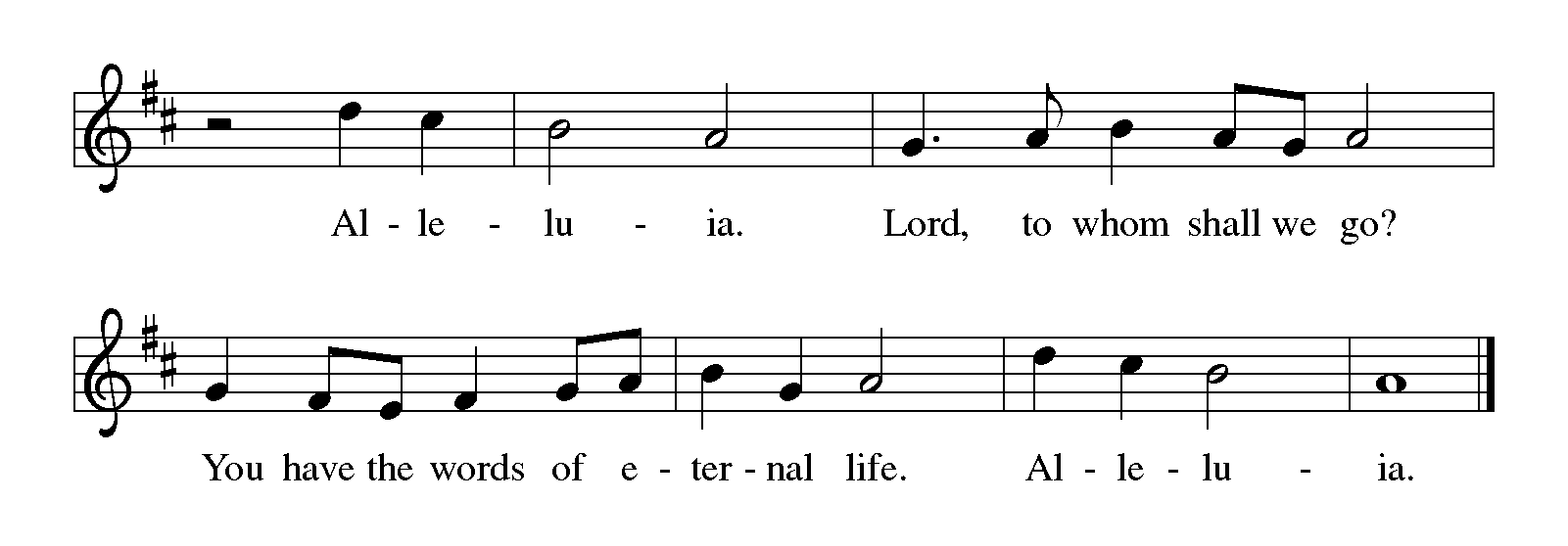 Gospel 										Mark 1:4-11The holy gospel according to Mark.Glory to you, O Lord.4John the baptizer appeared in the wilderness, proclaiming a baptism of repentance for the forgiveness of sins. 5And people from the whole Judean countryside and all the people of Jerusalem were going out to him, and were baptized by him in the river Jordan, confessing their sins. 6Now John was clothed with camel’s hair, with a leather belt around his waist, and he ate locusts and wild honey. 7He proclaimed, “The one who is more powerful than I is coming after me; I am not worthy to stoop down and untie the thong of his sandals. 8I have baptized you with water; but he will baptize you with the Holy Spirit.”

 9In those days Jesus came from Nazareth of Galilee and was baptized by John in the Jordan. 10And just as he was coming up out of the water, he saw the heavens torn apart and the Spirit descending like a dove on him. 11And a voice came from heaven, “You are my Son, the Beloved; with you I am well pleased.”The gospel of the Lord.Praise to you, O Christ.CHILDREN’S TIMESermon 							Pastor Jim MorganHymn of the Day 		“As with Gladness Men of Old” ELW 302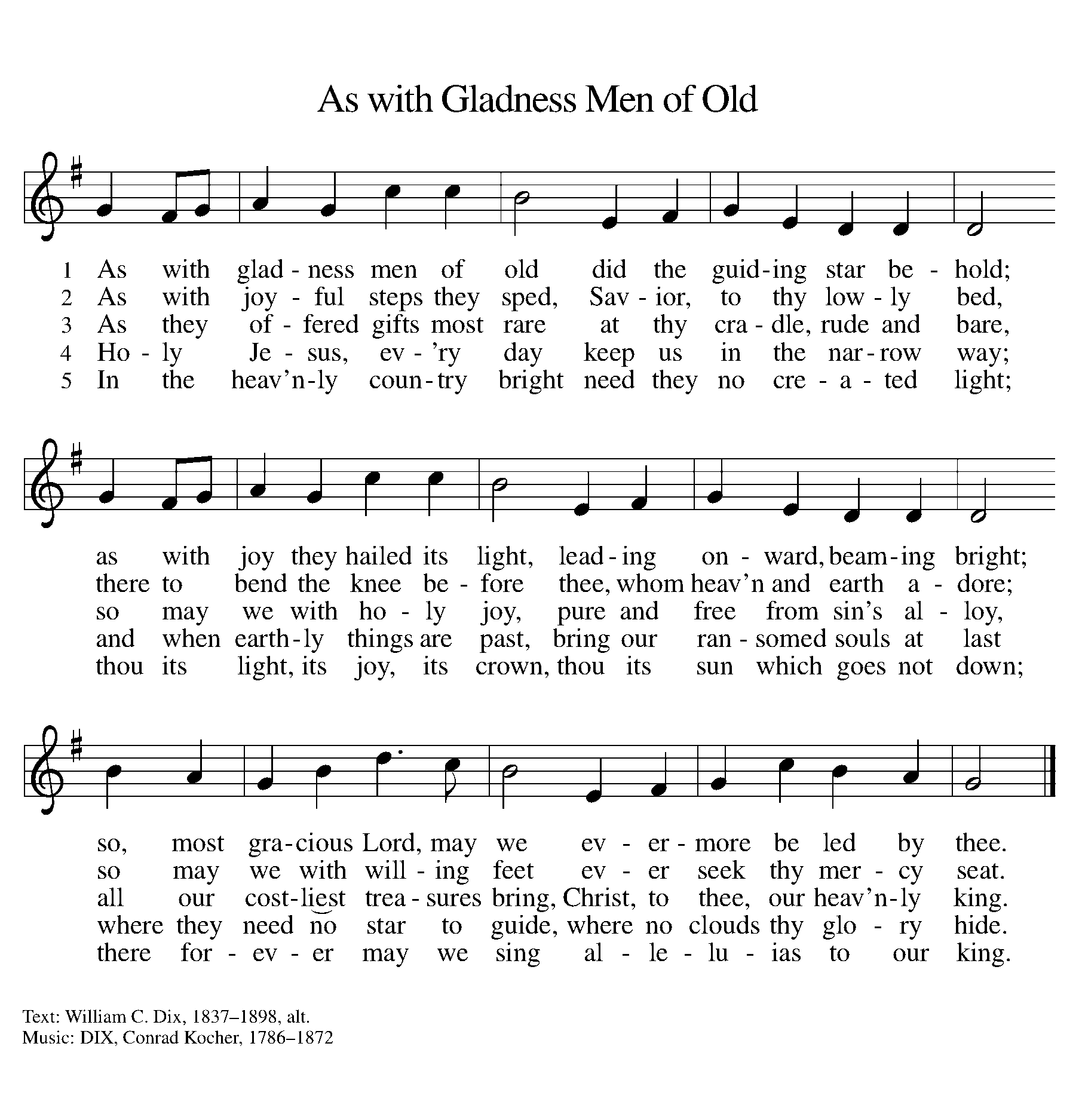 CREEDJoining with church in all times and places, let us affirm our faith.I believe in God, the Father almighty,creator of heaven and earth.I believe in Jesus Christ, God’s only Son, our Lord,who was conceived by the Holy Spirit,born of the virgin Mary,suffered under Pontius Pilate,was crucified, died, and was buried;he descended to the dead.*On the third day he rose again;he ascended into heaven,he is seated at the right hand of the Father,and he will come to judge the living and the dead.I believe in the Holy Spirit,the holy catholic church,the communion of saints,the forgiveness of sins,the resurrection of the body,and the life everlasting. Amen.*Or, “he descended into hell,” another translation of this text in widespread use.Prayers of IntercessionAs we celebrate Christ embodied in human form, we pray for God’s blessing on the church, the world, and all of creation.A brief silence.Inspire wisdom and a spirit of proclamation in your church, God of forgiveness. Uplift leaders to share the truth of your word in community. Encourage us to live into the promises of baptism, working for justice and peace in all the world. We pray especially for Advent Lutheran Church in Lake Ann, and Rev. Timothy Jahn. God of grace,receive our prayer.Renew your creation, God of thunder and mighty waters. Restore the rivers in which your children are baptized. May fields flourish and grow. Summon the stewards and caretakers of the land to cherish your good works. God of grace,receive our prayer.Give strength to your leaders, God who is present in every country and community. Raise up leaders committed to equity and healing. Grant them discernment and compassion as they lead in love. God of grace,receive our prayer.Protect and cherish the most vulnerable among us, God of strength. Accompany those separated from family or hurting from broken relationships. Shelter our unhoused neighbors and any experiencing poverty. Protect those incarcerated in prisons and detention centers. Care for the sick and suffering. We pray especially for all those affected by gun violence, Ukraine, Sudan, Turkey, and Syria. God of grace,receive our prayer.Encourage this congregation, God who calls and sends disciples. Guide us in accompanying, learning from, and serving our neighbors on the margins, following the example of Jesus. God of grace,receive our prayer.Trusting the assurance of the Holy Spirit, we remember all who have died and rest in God’s care. Give hope to those who grieve even as we rest in your eternal promise of resurrection. God of grace,receive our prayer.Knowing the Holy Spirit intercedes for us, we offer these prayers and the silent prayers of our hearts in the name of our Savior, Jesus Christ.Amen.Peace The peace of Christ be with you always.And also with you.Offering & OFFERING SONGThe joy of the Lord is my strength,The joy of the Lord is my strength,The joy of the Lord is my strength,The joy of the Lord is my strength.Offering Prayer Let us pray. Blessed are you, O God, ruler of heaven and earth. Day by day you shower us with blessings. As you have raised us to new life in Christ, give us glad and generous hearts, ready to praise you and to respond to those in need, through Jesus Christ, our Savior and Lord. Amen.Great ThanksgivingDialogue The Lord be with you.And also with you.Lift up your hearts.We lift them to the Lord.Let us give thanks to the Lord our God.It is right to give our thanks and praise.Holy, Holy, Holy 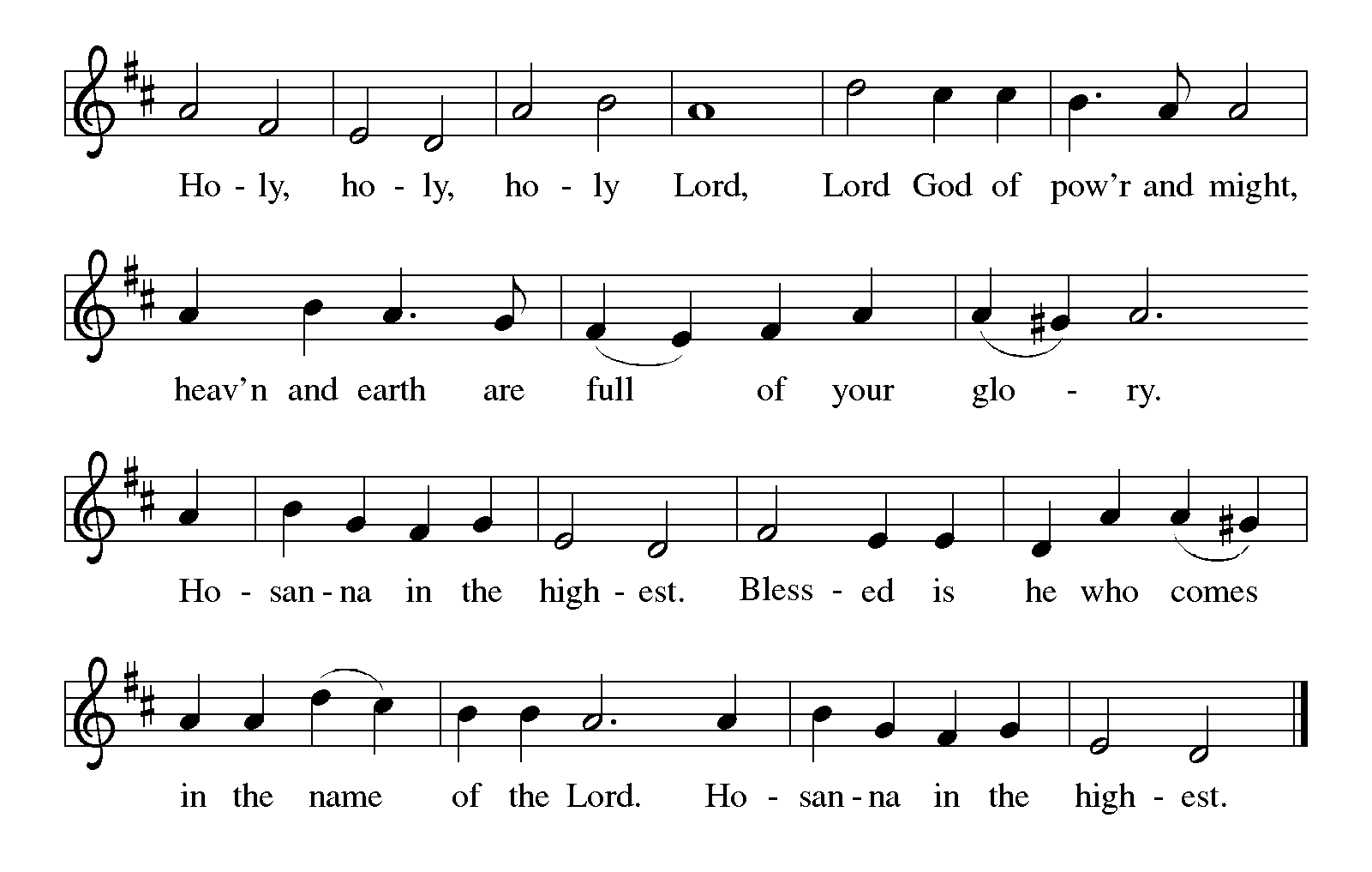 Thanksgiving at the Table In the night in which he was betrayed,our Lord Jesus took bread, and gave thanks;broke it, and gave it to his disciples, saying:Take and eat; this is my body, given for you.Do this for the remembrance of me.Again, after supper, he took the cup, gave thanks,and gave it for all to drink, saying:This cup is the new covenant in my blood,shed for you and for all people for the forgiveness of sin.Do this for the remembrance of me.Lord’s Prayer Lord, remember us in your kingdom and teach us to pray.Our Father, who art in heaven,hallowed be thy name,thy kingdom come,thy will be done,on earth as it is in heaven.Give us this day our daily bread;and forgive us our trespasses,as we forgive thosewho trespass against us;and lead us not into temptation,but deliver us from evil.For thine is the kingdom,and the power, and the glory,forever and ever. Amen.Invitation to Communion Come to the banquet, for all is now ready.communion	*continuous*People are welcome to kneel at the altar rail for a time of prayer after they receive their communion elementsSongS During Communion 	 “O God of Mercy, God of Light” ELW 714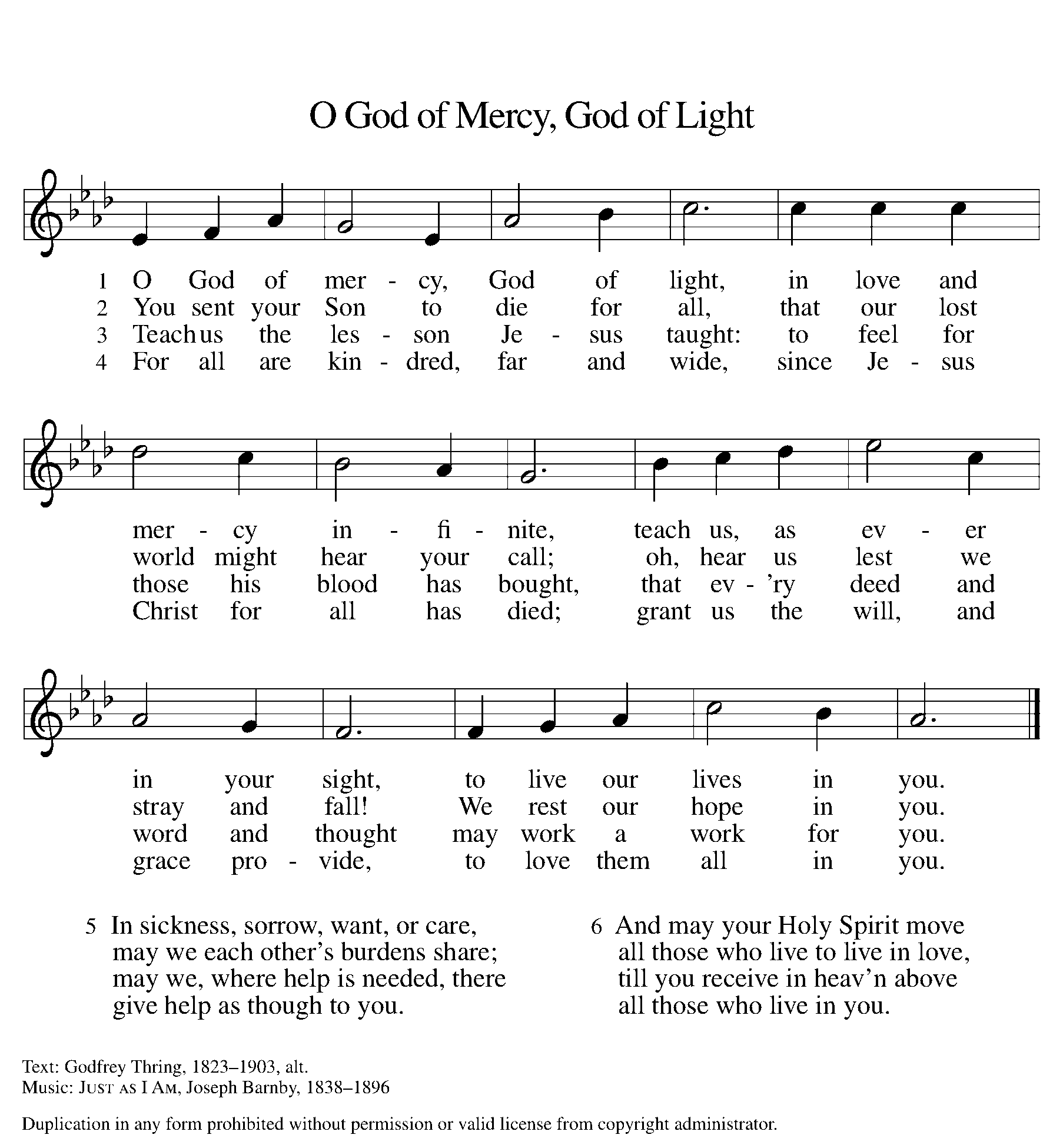 “All Earth Is Hopeful: Toda la terra” ELW 266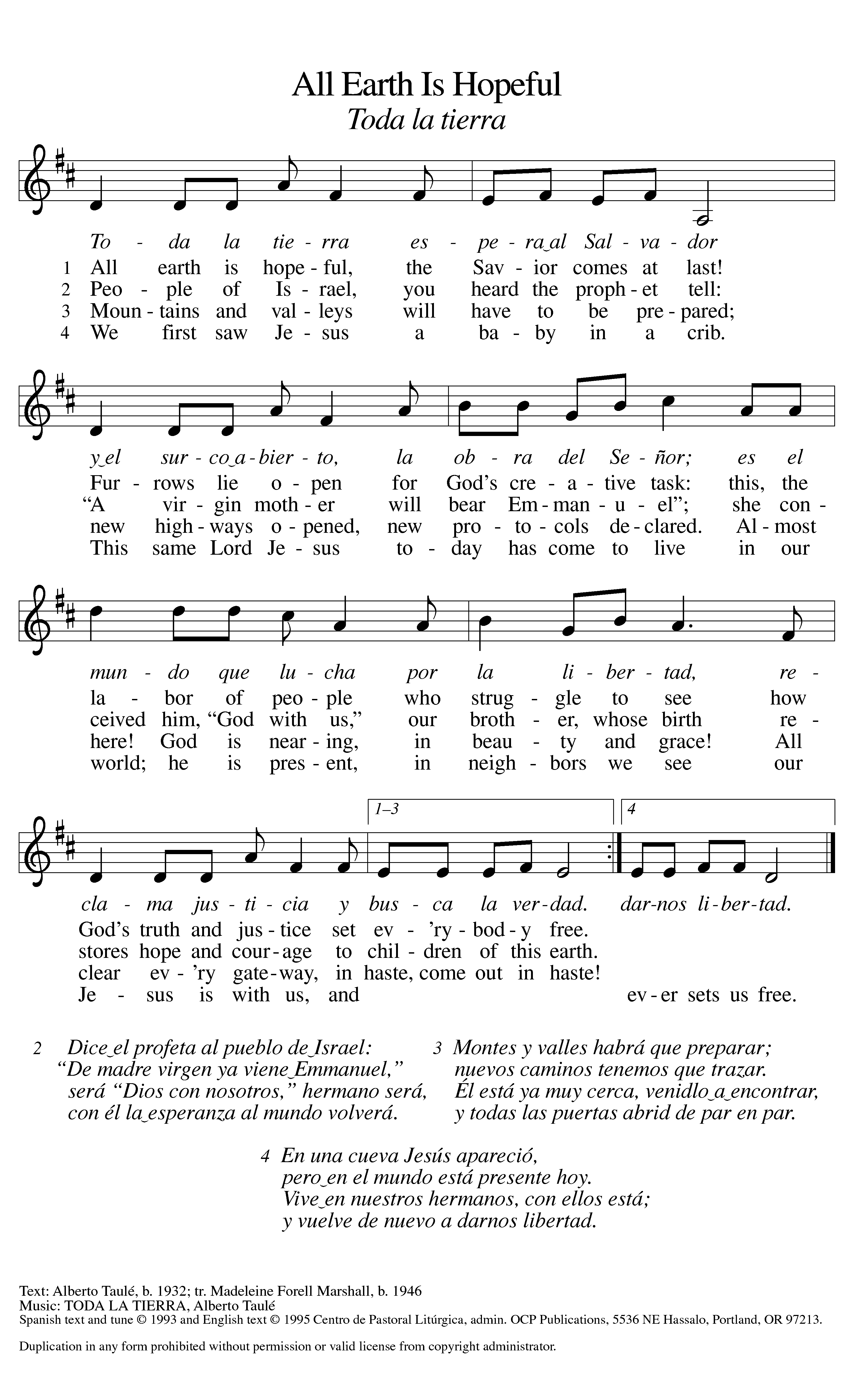 Prayer after Communion Let us pray. God of abundance, with this bread of life and cup of salvation you have united us with Chrit, making us one with all your people. Now send us forth in the power of your Spirit, that we may proclaim your redeeming love to the world and continue forever in the risen life of Jesus Christ, our Lord.Amen.SendingGod blesses us and sends us in mission to the world.BlessingThe Lord bless you and keep you.The Lord’s face shine on you with grace and mercy.The Lord look upon you with favor and ☩ give you peace.Amen.Sending SonG	“God, Whose Almighty Word” ELW 673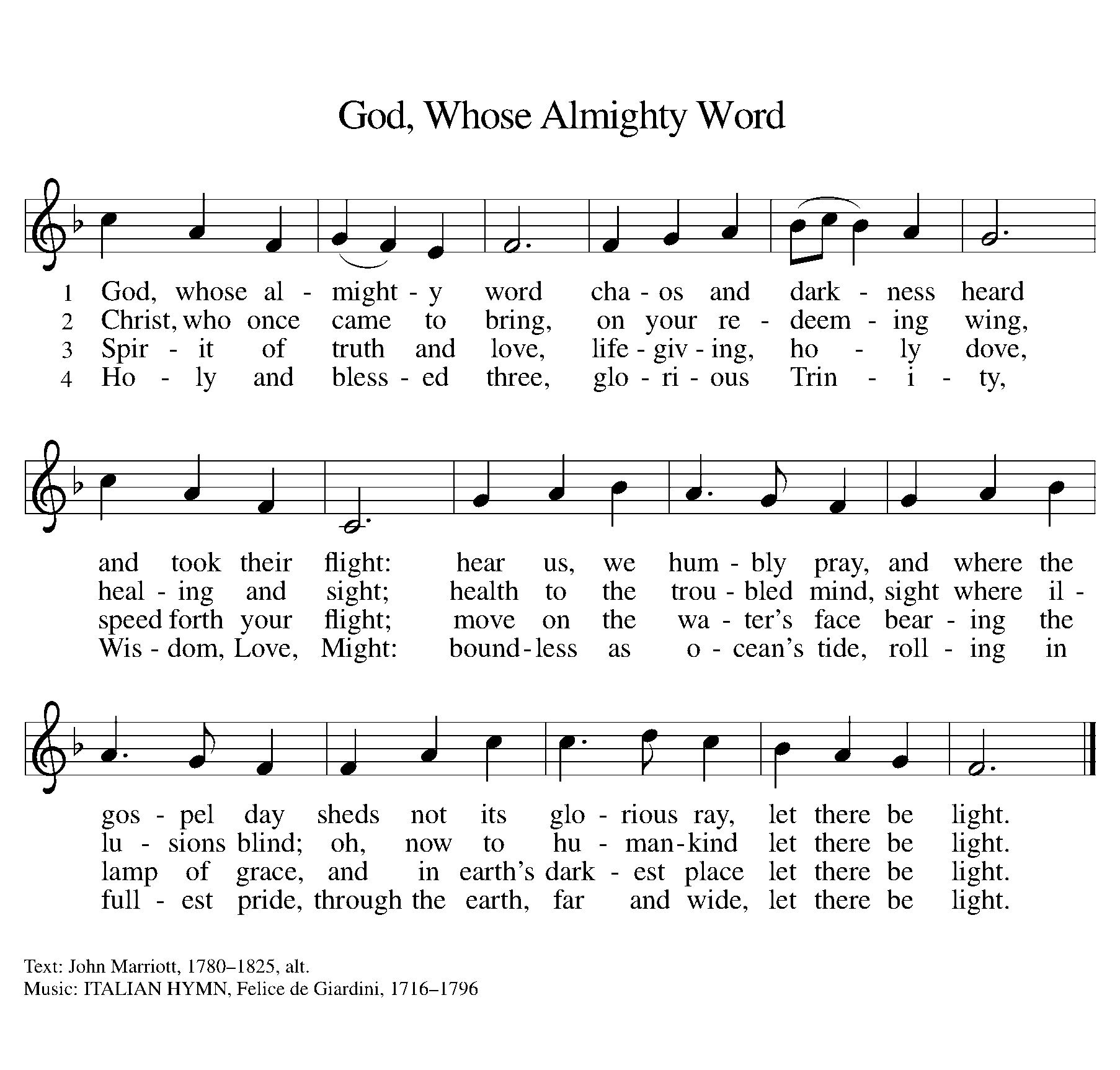 Dismissal Go in peace. Share the good news.Thanks be to God.From sundaysandseasons.com. Copyright © 2017 Augsburg Fortress. All rights reserved.Thank you to all who served in worship today!Presider: Pastor Jim MorganMusician: Jayne FlaniganAcolyte: Levi GriffinElder: Jolene Griffin Trustee: Jerry EngleOffering Counters: Mary Makley & Diane GriffinSafety Person: PRAYERS OF THE FAITHFULWith thanks for all God’s blessings and his love for all people. Our Bishops, Craig Satterlee Elizabeth Eaton, and the congregations of the North/West Lower Michigan Synod. Advent Lutheran Church in Lake Ann, Rev. Timothy JahnPrayers for our friends, for all who are sick or hospitalized and for all health care workers who care for them. We pray especially for all those affected by gun violence, Ukraine, Sudan, Turkey, and Syria. All those members of Zion’s family traveling; all those homebound or in frail health; all those suffering with quiet, unknown needs or worries. For those who serve on our behalf: public safety, utility workers, medical personnel, military personnel. For those who might be forgotten.This week at Zion:Council Meeting, 6:30 PM, Tuesday January 9Men’s Coffee, 8 AM Wednesday, January 10Women’s Fellowship at C&R’s, 9 AM Thursday, January 11ANNOUNCEMENTSGood news: We have just signed a letter of agreement with Rev. James M Morgan. He will be our interim Pastor for the next few months. He lives in Portage MI and will be here for 3 Sundays a month. He will also take care of all our pastoral needs. This will greatly reduce the pressure of finding a pastor for every Sunday. Thank you, Pastor Jim.Annual Meeting: Zion’s Annual meeting will be held on January 21, 2024. Please get all reports to Tara by Wednesday, January 17, 2024. If possible, email to office@zionwoodland.org Door Locking Policy: Our door locking policy relies on having a volunteer(s) each Sunday to serve as the Safety Person of the Day. On Sundays where no one has volunteered, if someone arrives at church and is willing to be the Safety Person of the Day, we will follow the door locking policy. If no one steps forward to serve as the Safety Person of the Day, the doors will not be locked as there will be no one to monitor the church cell phone and let late arrivals into the church. Please consider volunteering for this important dutyChurch Musician Opening: We have an opening for the position of church musician for two Sundays a month starting in January 2024. The musician would play liturgy and hymns for our Sunday worship services. If you are aware of anyone who may be interested in sharing their musical gifts with Zion, please contact Buffy Meyers. It is a paid position.Call Committee Update: The Call Committee continues to meet and research candidates from the synod. Please pray for wisdom and patience for the Call Committee and the congregation.ONLINE GIVINGZion has received a QR code to facilitate online giving. If you are interested in donating online instead of bringing your donation to church, simply scan the QR code and it will direct you to the appropriate site. The code is on our website as well.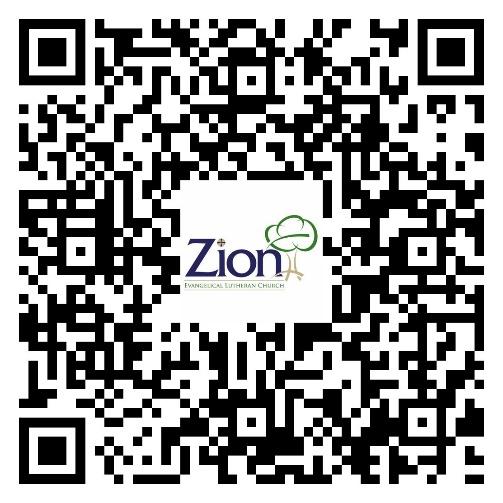 